Здравствуйте, уважаемые родители!Вы, как заботливые мамы и папы часто покупаете детям развивающие игры Иногда на этом все и заканчивается Детали игр часто используются как строительный материал, трафарет для обводки, «еда» для кукол Поэтому хочу предложить вашему вниманию программу занятий для детей от 4 до 5лет,т.е для средней группыСчетный материал - «Палочки Кюизенера» Палочки   Кюизенера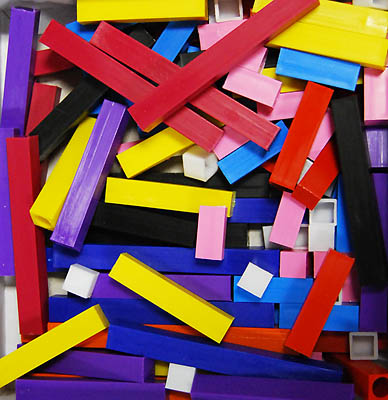 Это  набор  цветных палочек  сечением 1 см и длиной 1-10 смКаждому размеру соответствует свой цвет Белое семейство-1 ,желтое- 5 и  10, красное -2,4,6,8,10, синее семейство-3,6,9,черное-7Палочки 6 и 10- фиолетового и  оранжевого цвета- они одновременно принадлежат сразу двум семействам(6-красному и синему, что дает фиолетовый цвет,а 10-красному и желтому, что дает оранжевый цвет) 1 Количественный счет до 10 –сосчитай белые палочки-единицы ,поставь их в ряд, подбери к ним подходящую цветную палочку и проверь свой ответМы делали такие упражнения, но считали до 52 Состав числа до 5- нужно собрать одну цветную палочку из двух других  Мы тоже этим занимались, но дети к пяти годам усваивают, что ,например, число 4-это 2 и 2(две розовые палочки),или 1и 3(белая и синяя палочки)или 3 и 1(синяя и белая палочки) Если от числа 4 забрать розовую палочку2,то останется другая розовая 2 и так далее Знаки «+» и «-« и составление примеров уже в следующей возрастной группе(5-6 лет) Можно(а вернее нужно) предложить детям решение «смешных » задач  Например: У Даши было 5 конфет, одну конфету съел сосед, две конфеты съела Даша, одну оставила для Саши  Мама пришла и просит конфету Есть ли у Даши конфета, а может  и нету?Конечно все это решается с вашей помощью Вы медленно и последовательно проговариваете все условия, ребенок выставляет палочки ,те «одну конфету съел сосед»-и ваш ребенок сразу подставляет к числу 5 (желтая палочка)число 1(белая палочка)3 Составление узоров и закономерностей.а) Бусы из двух палочек (1-2, 1-2, 1-2,….)б) Бусы из трех палочек (1-2-3, 1-2-3, 1-2-3,….)в) Продолжи ряд (1-2- 1- ?), (1-2-3-1-?)2 ДробиЭта игра представляет  собой набор кругов, разделенных  на  2,3,4….12 частей. 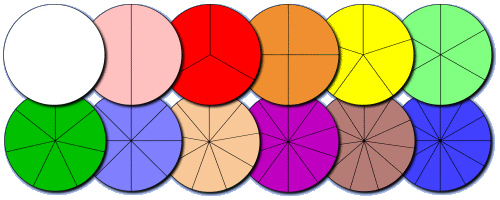 Все круги разных цветов, круги укладываются в трафаретыВарианты игрСобираем  круги из частей по цветуСобираем круги из частей по количеству (Собери круг из 5 частей)Назови части этого круга(1/2,1/6 ..)Сравни части разных кругов(1/5 > 1/6)Замени несколько частей на одну(1/2=1/4+1/4)Разложи детали кругов по  убывающей, по возрастающейРассказываем детям, как мы делим пироги, яблоки и  тп  Очень нравится игра о том как звери спорят ,кому достанется большая часть пирога Лиса в очередной раз обманывает волка, который желает1\10 часть (решая,что это самая большая доля ,а лиса конечно1\2Развитие логического мышленияБлоки Дьенеша.Это 48 логических блоков, различающихся по: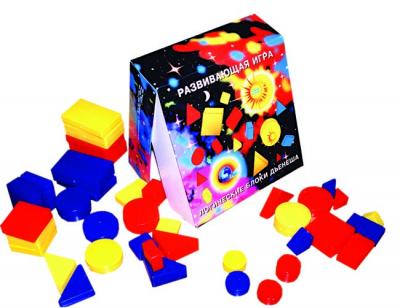 Форме (квадрат, треугольник, круг, прямоугольник)Цвету (желтый, красный, синий)Размеру (большой, маленький)Толщине (толстый, тонкий)Блоки позволяют научить решать логические задачи, познакомить с теорией множеств.1 этап. Найди такую же (по цвету, размеру, форме)Найди «подружек» (одного цвета, размера, формы)«Детский сад» (найди такую же, только маленькую/большую)«Соберем друзей» (найди такую же, но другого цвета)«Овощи в банке» (найди такую же, но другой толщины)Найди фигуру по двум признакам (маленький и толстый, большой и тонкий). 6 6       Игра «Крупные звери».Дети очень любят игру «Капризные звери» Разные игрушки «требуют» от детей выдать им только толстые(не толстые),большие и синие и тп фигуры После удовлетворения запросов зверей(4-5 заданий) у детей не остается фигур, у кого фигуры остались, тот проиграл7     Определи на ощупь –с закрытыми глазами ребенок определяет 3 признака фигуры(большой толстый квадрат) Общее множество – «Звери поссорились».Заяц собирал красные фигуры. Мишка собирал треугольники. Для них красные треугольники – общее множество. Звери поссорились, потому что каждый считал красные треугольники своими.Для наглядности дети выкладывают фигуры в обручи. Место пересечения обручей – общие множества2 этап.Использование схем: форма, цвет, размер, толщина. Все игры и задания повторяются, но с использованием схем.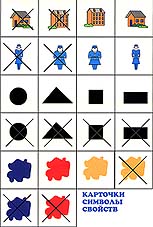 Размер: не маленький, не большой, большой, маленький.Толщина: не тонкая, не толстая, толстая, тонкая.Форма: круг, треугольник, квадрат, прямоугольник.Форма: не круглая, не треугольная, не квадратная, … .Цвет: синий, желтый, красный, не желтый, не синий, не красный3 этап.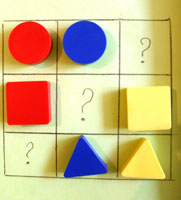  Заполняем различные таблицы(смотри рисунок) Таких таблиц может быть очень много(различные закономерности) ,везде нужно поставить недостающие фигурИгры-головоломкиСамое главное условие - чтобы ребенку нравилось решать эти головоломки, чтобы что-то получалось, пусть он с удовольствием делает задания для более  младших детей, чем с трудом и плохо для своей возрастной группыСложи квадрат.В игре «Cложи квадрат» задача собрать из частей квадрат. Задания бывают первой, второй и третьей степени сложности. Все квадраты разного цвета. Первая степень сложности – две, три части. Вторая – три, четыре .Для детей средней группы вторая, иногда третья –( пять, шесть частей.)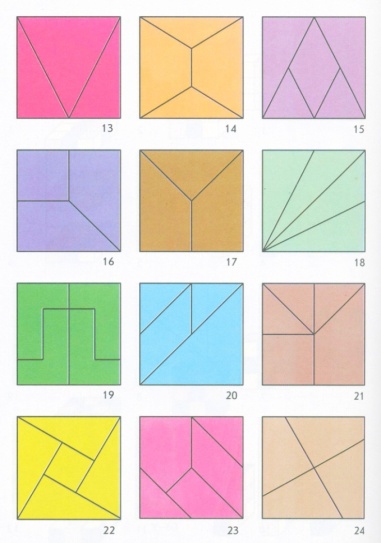 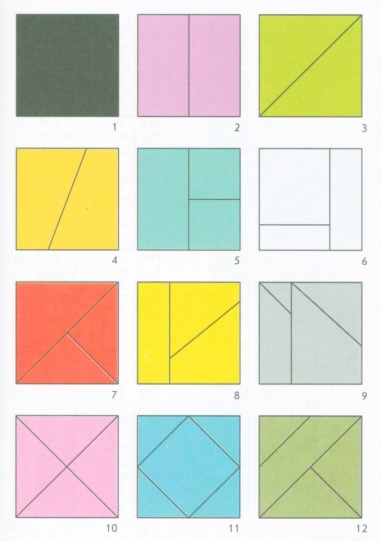 Можно собирать квадрат двумя способами. Первый: вставляем детали квадрата в рамку. Второй, более сложный: собираем квадраты на плоскости   Не нужно предлагать ребенку детали разных квадратов одного цвета, такие задания даются уже в подготовительной группеКолумбово яйцоЭта игра представляет  из себя деревянное яйцо, собранное из двух больших треугольников, двух маленьких треугольников, двух полукругов, двух деталей трапециевидной формы и двух частей круга.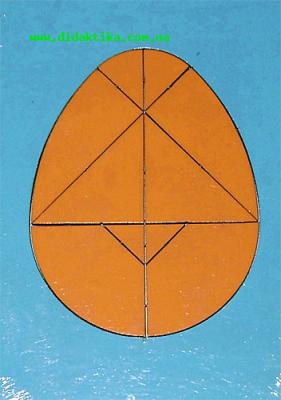 Из этих деталей составляют различные силуэты. Силуэтов очень много. Детям предлагается: а) собрать картинку по контуру (т.е. наложить детали «яйца» на подходящие нарисованные детали, в натуральную величину)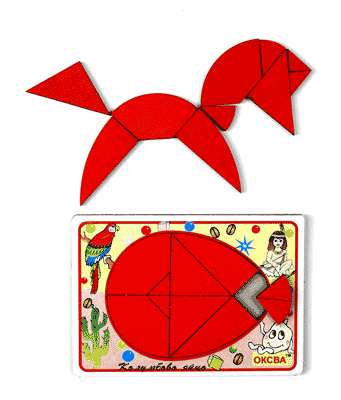 Для детей средней группыб) собери картинку по уменьшенному контуру (собрать картинку по готовой схеме)в) собери картинку по слепому контуру (дан только силуэт, нужно самостоятельно подобрать детали)(делали уже в младшей группе)Головоломка Пифагора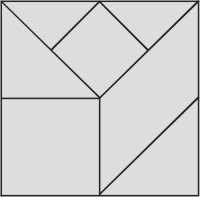 Это квадрат разделенный на семь частей: маленький квадрат, большой квадрат, параллелограмм, два больших и два маленьких треугольника. Из этих деталей составляют различные силуэты. Детям предлагается: 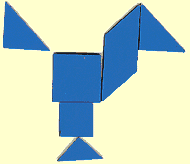 а) собрать картинку по контуру (т.е. наложить детали головоломки на подходящие нарисованные детали, в натуральную величину)Для детей средней группыб) собери картинку по уменьшенному контуру (собрать картинку по готовой схеме)в) собери картинку по слепому контуру (дан только силуэт, нужно самому подобрать деталиВот примерно такие игры и задания мне хотелось предложить вашему вниманию    Если есть желание, занимайтесь с детьми, со мной они занимались с удовольствием и мне это очень нравилось  Если возникнут вопросы-звоните-89633226832-,с уважением,Елена Семеновна